WORKSHOP TITLE OF NOT MORE THAN 10 WORDSIN ARIAL 14 PT, UPPER CASE, BOLD, CENTERED  Author 1, Author 2, Author 3 (Arial, 11 pt, bold, center) Affiliation of Authors 1, 2, 3, e.g. Department, Institution (Arial, 11 pt, center)Author 4, Author 5 (Arial, 11 pt, bold, center)Different Affiliation of Authors 4, 5 (Arial, 11 pt, center)Note: Don’t forget to include the corresponding author’s contact information and the Creative Commons License on the last page of the extended abstract!OVERVIEW OF WORKSHOPProvide a brief overview and the educational context of the proposed workshop and what participants will gain from the session. This overview will be used to promote the workshop during the conference; consequently it is beneficial to consider your target audience while writing this overview. While no word limit is imposed, authors should aim for an overview length of about 150 words.  KEYWORDSSuggest approximately 2-3 keywords. The last keyword should be “Standards” and include a numerical list of the particularly relevant CDIO Standards, e.g., Standards: 1, 2, 3, 4, 5, 6, 7, 8, 9, 10, 11, 12DURATION70 minutes or 120 minutesACTIVITIESInclude a brief summary of the proposed activities participants will undertake in the workshop. TARGET AUDIENCEExplain who should attend this workshop and outline any background knowledge required for participants, or any pre-workshop preparation required.OUTCOMESWhat are the anticipated outcomes of the workshop? What will workshop participants gain by participating in the workshop?FORMATTING YOUR WORKSHOP PROPOSALUse a one-column format with left and right justification. Set the page size to 210 x 280 mm or 8 ¼ x 11 inch so that printed copies will fit comfortably on both A4 and US Letter sizes. Set all the margins at 25 mm (1 inch) and set the footer to start 13 mm (½ inch) from the bottom of the page. Leave the gutter at 0 mm. (In Word you can use the Page Setup settings under Format/Document or the Page Layout tab to create a custom Paper Size and set the user defined non-printable margins to make sure the footer appears in the resulting PDF. Or simply use this template file. When creating the PDF from older versions of Word, you may need to use the File/Print Menu to save to PDF, as the File/Save to PDF option cuts off the footer in some cases.)Use single space, Arial, 11 pt. Do not include page numbers, footnotes, or headers.Use this footer format in Arial, 9 pt., italic, as shown at the bottom of the pages in this document:
Proceedings of the Xth International CDIO Conference, Hosting Institution, Location, Month DD – DD, YYYY.  
Be sure you don’t shift the margin settings to move the bottom of the footer into the commonly unprintable area within 13 mm of the bottom of the page. SPECIAL REQUIREMENTSList any non-standard room and equipment requirements for the Workshop.Note: Excluding References and Biographical Information, the maximum length of an Extended Abstract should be 2 pages.REFERENCES (OPTIONAL)References should be listed in Arial, 10 pt. single-spaced in alphabetical order. Use the APA format for all references as shown in the example below. When citing a reference in the text, use Author/Date in parentheses (van Wezel et al., 2001) or directly refer to Angell & Straub (1999) in text for each reference.Angell, I. O., & Straub, B. (1999). Rain-dancing with pseudo-science. Cognition, Technology & Work, 1(3), 179-196.Crisfield, M. A. (1991-1997). Non-linear finite element analysis of solids and structures. Chichester ; New York: Wiley.Eppinger S. D., & Salminen V. K. (2001). Patterns of product development interactions. Proceedings of ICED ’01, Glasgow, 283-290.van Wezel, W., & Jorna, R. J. (2001). Paradoxes in planning. Engineering Applications of Artificial Intelligence, 14(3), 269-286.BIOGRAPHICAL INFORMATIONInclude a 1-paragraph biography of each author. Give the full address, telephone, and email information for the corresponding author. The authors must grant a Creative Commons license to reproduce the work and include the marking shown below. Doris R. Brodeur, Ph. D. is a Learning and Assessment Specialist in the Department of Aeronautics and Astronautics at the Massachusetts Institute of Technology. She is a co-author of Rethinking Engineering Education: The CDIO Approach (Springer, 2007). She collaborates regularly with universities in Latin America on topics related to curriculum design and the improvement of teaching and assessment. Her current scholarly activities focus on the cultivation of social responsibility in young adults.Johan Malmqvist is a Professor in Product Development and Dean of Education at Chalmers University of Technology, Göteborg, Sweden. His current research focuses on information management in the product development process (PLM) and on curriculum development methodology.Corresponding authorDr. Doris R. BrodeurMassachusetts Institute of Technology77 Massachusetts Avenue 33-420Cambridge, Massachusetts, USA 021391-617-253-3321dbrodeur@mit.edu
This work is licensed under a Creative Commons Attribution-NonCommercial-NoDerivs 4.0 International License.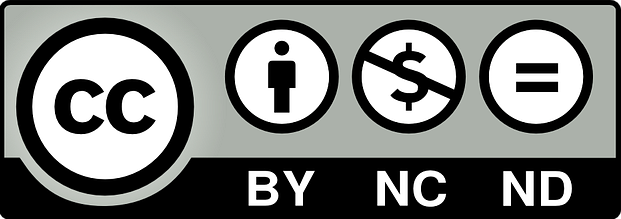 